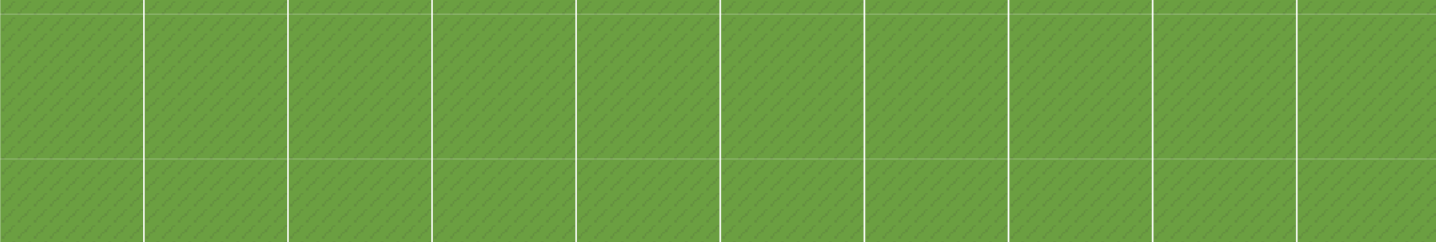 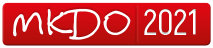 Профиль качества ДООПРОФИЛЬ КАЧЕСТВА ДОООценка образовательной организации в целомдетский сад "Калейдоскоп". Данные заполняет координатор корпуса Цветкова Татьяна Вячеславовна, e-mail kalejdoskop.danono@mail.ruВнутренняя оценкаЭкспертная оценкаОбласть качества / показательБалл по области качества / показателюБалл по области качества / показателюРекомендации экспертаОБРАЗОВАТЕЛЬНЫЕ ОРИЕНТИРЫ441.3. Ориентиры образовательной деятельности ДОО44Рекомендаций пока нетОБРАЗОВАТЕЛЬНЫЕ УСЛОВИЯ3.183.455.1. Финансирование реализации образовательных программ ДОО34Рекомендаций пока нет5.2. Финансирование услуг по присмотру и уходу23Рекомендаций пока нет5.3. Предметно-пространственная среда ДОО, доступная всем воспитанникам ДОО (без учета выделенных групповых пространств)34Рекомендаций пока нет5.3. Учебно-методическое обеспечение ДОО33Рекомендаций пока нет5.4. Кадровое обеспечение. Педагогические работники ДОО44Рекомендаций пока нет5.4. Предметно-пространственная среда ДОО, доступная работникам ДОО54Рекомендаций пока нет5.4. Библиотечно-информационное обеспечение ДОО. Управление знаниями в ДОО.23Рекомендаций пока нет5.5. Организация профессионального развития педагогических работников ДОО33Рекомендаций пока нет5.5. Информационные технологии в ДОО33Рекомендаций пока нет5.6. Совершенствование педагогической работы. Предоставление обратной связи, консультационное и учебно- методическое сопровождение33Рекомендаций пока нет5.7. Кадровое обеспечение реализации административных, учебно-вспомогательных и хозяйственно-обслуживающих функций в ДОО44Рекомендаций пока нетУСЛОВИЯ ПОЛУЧЕНИЯ ДОШКОЛЬНОГО ОБРАЗОВАНИЯ ЛИЦАМИ С ОГРАНИЧЕННЫМИ ВОЗМОЖНОСТЯМИ ЗДОРОВЬЯ И ИНВАЛИДАМИ*136.4. Доступность услуг для инвалидов13Рекомендаций пока нетЗДОРОВЬЕ, БЕЗОПАСНОСТЬ И ПОВСЕДНЕВНЫЙ УХОД2.6738.4. Безопасность внутреннего помещения ДОО (внегруппового)33Рекомендаций пока нет8.5. Безопасность территории ДОО для прогулок на свежем воздухе13Рекомендаций пока нет8.6. Регулярные действия по обеспечению безопасности в ДОО33Рекомендаций пока нет8.7. Контроль за чрезвычайными ситуациями и несчастными случаями34Рекомендаций пока нет8.8. Организация медицинского сопровождения32Рекомендаций пока нет8.9. Хозяйственно-бытовое обслуживание33Рекомендаций пока нетУПРАВЛЕНИЕ И РАЗВИТИЕ1.639.5. Документирование образовательной деятельности ДОО22Рекомендаций пока нет9.6. Управление организационными процессами ДОО13Рекомендаций пока нет9.7. Управление качеством дошкольного образования в ДОО24Рекомендаций пока нет9.8. Управление персоналом ДОО23Рекомендаций пока нет9.9. Программа развития ДОО13Рекомендаций пока нетОценка качества дошкольного образования ДОО (по уровню ДОО)2.493.29Оценка качества дошкольного образования ДОО (по уровню ДОО)Внутренняя оценкаЭкспертная оценка